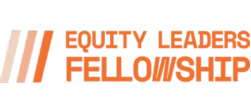                      Equity Leaders Fellowship                       Cohort 10: Class of 2024                   Employer Support FormThe Equity Leaders Fellowship (ELF) program has a limited number of participants and is at no cost to the participant or the employer. This Employer Support Form confirms that you support your employee to be part of the ELF program. You understand that your employee will be attending sessions beginning in September and may need to leave early from work. The sessions will consist of two day-long Saturday seminars for the first meeting in September, and the last meeting in May or June.  Sessions 2-7 will meet on Fridays of each month, October through April, as follows: I grant my support for our employee, ___________________________________________, to participate in the Equity Leaders Fellowship (ELF) program. Company/Organization Name: ____________________________________________________________________Address: _____________________________________________________________________________________Supervisor’s Name: _____________________________________________________________________________Supervisor’s email and phone: ____________________________________________________________________Supervisor’s Signature: _________________________________________	Date: _______________________Employee Signature: ___________________________________________	Date: _______________________If applicable, please return this form via email to jbonilla@equityleadersfellowshipnh.orgQuestions can be directed to the Equity Leaders Fellowship Program Director – Jason Bonilla:jbonilla@equityleadersfellowshipnh.orghttps://www.snhahec.org/equity-leaders-fellowship.html SessionDateDay/TimeSession 1September 23, 2023Saturday, 9:30am-3:30pmSession 2October 20, 2023Friday, 4-8pmSession 3November 17, 2023Friday, 4-8pmSession 4December 15, 2023Friday, 4-8pmSession 5January 19, 2024Friday, 4-8pmSession February 16, 2024Friday, 4-8pmSession 6March 15, 2024Friday, 4-8pmSession 7April 19, 2024Friday, 4-8pmSession 8May 18, orJune 1, 2024 Saturday, 9:30am-3:30pm